                                                    (U/S 2(f) and 12B of the UGC Act 1956, NAAC Accredited)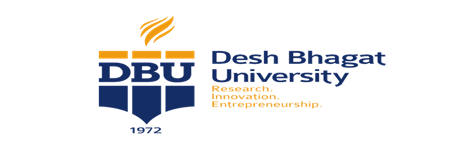              DESH BHAGAT UNIVERSITY, MANDI GOBINDGARHFaculty of Library & Information TechnologyDepartment of Library & Information ScienceBachelor of Library & Information ScienceProgram ObjectivePO1. Library & Information Science Knowledge: Apply the knowledge of Library & Information Science, fundamentals and specialization to the solution of complex Problems faced by Library Professionals & Library users related to Classification, Cataloguing, Library Automation and other problems. PO2. Problem formulate and Identifications: Identify, formulate, research literature of Library & Information Science   and analyze new challenges & problems in the field of Library to arrive at substantiated conclusions using five Laws of Library & Information Science.   PO3. Design/development of Software Product: Design solutions for complex Library & Information Science problems and design components, processes to meet the specifications with consideration for the multidisciplinary cultural, societal & environmental considerations. PO4. Analysis of complex problems: Use research-based knowledge including design of experiments, analysis and interpretation of data and synthesis of the information to provide valid conclusions.PO5. Modern tools usage: To create, select and apply appropriate techniques, resources and modern Library and IT tools including prediction and modelling to complex Library & Information Science activities with an understanding of the limitations. PO6. The Library Professionals and society: Apply reasoning informed by the contextual knowledge to assess societal, health, safety, legal and cultural issues and the consequent responsibilities relevant to the Library Professional practice.PO7. Environment and sustainability: Understand the impact of the Library professional solutions in societal and environmental contexts and demonstrate the knowledge of and need for sustainable development. PO8. Proficient Ethics: Apply ethical principles and commit to professional ethics and responsibilities and norms of the Library & Information Science practice. PO9. Individual and Project team work: Function effectively as an individual and as a member or leader in teams and in multidisciplinary settings. PO10. Communication expertise’s: Communicate effectively with the Library & Information Science community and with society at large. Be able to comprehend and write effective reports documentation. Make effective presentations and give and receive clear instructions.PO11. Project management and finance: Demonstrate knowledge and understanding of Library management principles and apply these to one’s own work, as a member and leader in a team. Manage projects in multidisciplinary environments.PO12. Life-long learning: Recognize the need for, and have the preparation and ability to engage in independent and life-long learning in the broadest context of technological change.Semester 1Course Code: BLIB-101Title of the course: Foundations of Library & Information ScienceCourse Outcomes:At the end of the course, students should be able to: CO1:   Articulate the historical foundations and development of libraries, librarianship and other information institutions and professions and relate this history to current events.CO2:   Identify and assess the current role, impact, and response of information institutions (libraries, archives, museums, etc.) To recent social, technological, political and economic changes in society.CO3:   To make the students aware about types of libraries and their functions. CO4:   To acquaint the students with fundamental laws, legislations and associations.RECOMMENDED READINGSRanganathan(SR): Five laws of Library Science, Ed 2.1957Foundations of library science and information science by Dr. Ajit Singh, Madaan Publicatio House. 2009Foundation of Library and Information Science by S.M. Rokade 2013Library administration and management by Kumar, Krishan, Vikas Publication. 2014 reprintLibrary Organization  by Kumar, Krishan, Vikas Publication. 2014 reprintLock (RN): Manual of library Economy: A conspectus of professional librarianship for students and practioners. London: Clive Bingley 2007 reprintHarrison(KC): First step in librarianship: a Student’s guide. Ed 5.London:Andre Deutsch 2012 reprintMittal(RL): Public library law: an international survey, Delhi: Metropolitan, 2014 India Advisory Committee for libraries : Report. 2000Library ate Suchna Kendran de Parbandh by Dr. Ajit Singh, Madaan Publicatio House.2014 reprintGates(JK) Introduction to librarianship. Latest ed. 2015 reprintRanganathan(SR) and Neelameghan (A): Public library system.1958Gardner (Frank M): Public library legislation:  a comparative  study 2009 reprint Kelly(Thomas): History of public libraries in Great Britain, 1845-1975. 2009 reprintE- BooksTYPES OF LIBRARIES AND INFORMATION CENTRES:  1. https://nios.ac.in/media/documents/SrSecLibrary/LCh-002.pdf   Profiles of Academic Libraries: https://www.pdfdrive.com/profiles-of-academic-libraries-e30020602.htmlIntroduction to open access: https://www.pdfdrive.com/introduction-to-open-access-e39624227.htmlhttps://nios.ac.in/media/documents/SrSecLibrary/LCh-001H.pdfhttps://nios.ac.in/media/documents/SrSecLibrary/LCh-001.pdf FIVE LAWS OF LIBRARY SCIENCE: https://nios.ac.in/media/documents/SrSecLibrary/LCh-004.pdf Course Code: BLIB-102Title of the course: Knowledge Organization: Classification & Cataloguing (Theory)Course Outcomes:At the end of the course, students should be able to CO1:   To acquaint the students how to develop knowledge organization systems.CO2:   To understands the student’s how the implications of knowledge organization systems and approaches.CO3:  To acquaint the students the principles and theories of library cataloguingCO4:   To understand Bibliographic Formats and Standards, deriving subject headings. Recommended Reading:Dewey decimal classification. 19th ed.  3vols.Foskett, (AC): Subject approach to informationHunter, (EJ) and Bakewell, (KGB): Advanced cataloguing.Krishan Kumar: Theory of classification.Krishan Kumar: Theory of cataloguing.Ranganathan, (SR): Classified catalogue code. 5th ed.Ranganathan, (SR): Colon Classification. 6th revised edition.Ranganathan, (SR): Prolegomena to library classificationSayers, (MCB): Manual of library classification for librarians and bibliographersSears’ List of Subject Headings.https://libraryandinformationsciencecafe.blogspot.com/p/for-blisc.html Resource Planning and Management of Information – Library: https://www.pdfdrive.com/resource-planning-and-management-of-information-library-e25407983.html https://libraryandinformationsciencecafe.blogspot.com/p/for-blisc.html Course Code: BLIB-103Title of the course: Library Classification (Practice)  Course Outcomes:At the end of the course, students should be able to CO1:   To provide practical training about classification of the documents using the 19th edition of Dewey Decimal Classification (DDC) scheme. CO2:   To trained students in the techniques of classifying titles of documents according to Colon Classification, Ed 6 (reprint with amendments) and Dewey Decimal Classification, Ed 19..CO3:   Students learn Classification of information in helpful sequence.CO4:   Understand laws related to libraries Classification.Recommended Reading:1. Ranganathan (SR): Colon Classification. Ed6(Reprinted with amendments), 1963. 2.   Dewey Decimal Classification. 3V. Ed 19. 1979.DDC Online 1. https://www.oclc.org/content/dam/oclc/dewey/resources/summaries/deweysummaries.pdf https://www.library.kent.edu/files/TechKNOW-July2003.pdf https://www.univie.ac.at/voeb/fileadmin/Dateien/Kommissionen/Sacherschliessung/DDC23_Overview_-_Mitchell.pdf Colon Classification: https://www.academia.edu/40788151/COLON_CLASSIFICATION  https://archive.org/details/in.ernet.dli.2015.279875 Course Code: BLIB-104Title of the course: Library Cataloguing (Practice)Course Outcomes:At the end of the course, students should be able to CO1:   To Know the Key principles according to Anglo-American Cataloguing Rules – A content standard for bibliographic description and access – Bibliographic – not just books – Built on other, earlier sets of rules.CO2:   To Know the Key principles – One principle entry per resource – Catalogue from item in hand – Chief source of information CO3:  To Know the Key principles of cataloguing according to Classified Catalogue Code & AACR-II for Single personal author, joint author, Pseudonym: Single and joint, corporate author: Government, Institution and Conference and Multi-volumes.CO4:   To Know the Key principles of cataloguing for according to AACR-II Uniform Titles, Microforms and periodicals.Recommended Reading:Ranganathan (SR): Classified catalogue code with additional rules for dictionary catalogue code. Ed 5, 1954. Reprinted 1991.Anglo- American Cataloguing Rules .Ed 2. 1978. Sears List of Subject Headings Ed 12. 1982AACR- II: https://www.librarianshipstudies.com/2018/12/anglo-american-cataloguing-rules-aacr.html https://www.alastore.ala.org/content/anglo-american-cataloguing-rules-second-edition-2002-revision-2005-update-kit Maxwell's Handbook for AACR2: Explaining and Illustrating the Anglo-American Cataloguing : https://www.pdfdrive.com/maxwells-handbook-for-aacr2-explaining-and-illustrating-the-anglo-american-cataloguing-rules-e185729496.html https://www.pdfdrive.com/anglo-american-cataloguing-rules-aacr-e157402386.html https://www.pdfdrive.com/anglo-american-cataloguing-rules-e157402260.html 

Sears List of Subject Headings by HW Wilson: https://www.hwwilsoninprint.com/sears.php https://www.pdfdrive.com/sears-list-of-subject-headings-e50289462.html Classified catalogue code: https://www.pdfdrive.com/descriptive-and-subject-cataloguing-a-workbook-e174315688.html https://archive.org/details/in.ernet.dli.2015.126240 https://www.academia.edu/40798256/Classified_Catalogue_Code_5th_Ed._1960_by_S.R._Ranganathan_2nd SemesterCourse Code: BLIB-201Title of the course: Management of Libraries and Information CentersCourse Outcomes:At the end of the course, students should be able to CO1:   Describe the term management as applied to libraries and information centre.CO2:   Identify the fundamental components of management, planning, organizing, staffing, directing and control.CO3:   To familiarize students with the library housekeeping operations.	CO4:   To create understanding about financial management.Recommended Reading:Evans, (GE)        	: Management techniques for librarians. 2015 reprintLock (RN)		: Brown’s manual of library economy. Latest ed. 2016 reprintLock (RN),Ed.	: Manual of library economy: conspectus of professional librarianship for                                           Students and practitioners. London: Clive Bingley. Latest ed. 2013 reprintMittal (RL)  		: Library Administration: Theory and practice. Latest ed. 2016 reprintNarayana (GJ) 	: Library and information management.Ranganathan(SR)	: Library administration. Latest ed. 2011 reprintWheeler (JL) and Goldhar	: Practical administration of public Libraries. Latest ed. 2016 reprintWilson (LR) and Tauber, MF	: University library. Latest ed. 2017 reprintLIBRARYAND INFORMATION CENTRES: CONCEPT AND ROLE IN SOCIETY:  https://nios.ac.in/media/documents/SrSecLibrary/LCh-001.pdf Information Literacy: A Practitioner’s Guide: https://www.pdfdrive.com/information-literacy-a-practitioners-guide-e184534883.html Advances in Library Administration and Organization, Volume 24 by by Edward D. Garten & Delmus E Williams & James M. Nyce  https://www.pdfdrive.com/advances-in-library-administration-and-organization-volume-24-advances-in-library-administration-and-organization-advances-in-library-administration-in-library-administration-and-organization-e185666314.html Library & Information Center Management: https://www.pdfdrive.com/library-and-information-center-anagement-library-and-information-science-text-series-e168289577.html Accounting fro Managers: Interpreting accounting information Library:  Paul M. Collier https://www.pdfdrive.com/accounting-for-managers-interpreting-accounting-information-library-e12118962.html Course Code: BLIB-202Title of the course: Library and its UsersCourse Outcomes:At the end of the course, students should be able to CO1:  To analyses the needs of library usersCO2: To promote and provide the Library service which is required by the users. CO3:  To focus particularly on users' behavior in the library, the problems they cause or encounter, and how libraries cope with the same.CO4:  To understand the user education methods & techniques.Recommended ReadingsLine, Maurice( B).   : Library Surveys,London: Clive Bingley 2011 reprintLancaster, (F. W)	    :The measurement and evaluation of  :Library  Services. 2015 reprintLancaster, (F.W)	    :If you want to evaluate your Library 2016 reprintPrasher,(R.G)            :Information and its communication 2012 reprint	Laloo, (Bikika Tariaing) :Information needs,information seeking behaviours and users. Delhi: Ess Ess,2002.Jordan,(Peter)		:The academic Library & its users .Gower, 2015 Bavakutty.(Metc).		: Information and its communication Ludhiana :Medallian. 2013Nicholas,(David)		:Assessing information needs: Tools, techniques & concepts for the Internet age. London : Aslib.2014Sehgal, (R.L)		: User education in Computer based libraries. Delhi :Ess Ess. 2015Martin,(Allan) and	:Information and IT Literacy enabling learning Rader, (Hannelore) in the 21st century. London : Facet, 200311.Girja Kumar		: Philosophy of user Education. Delhi : Vikas, 2013 rev Ed.. 12. Betty, (M).			: Cost analysis of library functions 2001.13.Stevensons,( M.B)		:User education programmes 2011.14.Peter,Fox			 Library user education 2013.15. Ward, (M.L)		: Reader and library User, London: Library Association 2012 rev. Ed..16. Satyanarayana	             : User education in academic libraries 2015.E- Books:The implications of knowledge management for library and information science education: https://www.pdfdrive.com/the-implications-of-knowledge-management-for-library-and-information-science-education-e34518663.html Library and Information Center Management https://www.pdfdrive.com/library-and-information-center-management-e49291088.html Careers Skills Library: Research and Information Management : https://www.pdfdrive.com/careers-skills-library-research-and-information-management-e159025595.html Measuring The Importance Of User Education In Academic Libraries From Students' Perspective : https://www.pdfdrive.com/measuring-the-importance-of-user-education-in-academic-libraries-from-students-perspective-e85033054.html User Education Programs in Academic Libraries: The Experience by Shammasi Ali Suleiman: https://www.pdfdrive.com/user-education-programs-in-academic-libraries-the-experience-e11250584.html Information Literacy Education: a Process Approach. Professionalising the Pedagogical by Maria-Carme Torras and Tove Saetre  https://www.pdfdrive.com/information-literacy-education-a-process-approach-professionalising-the-pedagogical-role-of-academic-libraries-e174614084.html Library users: https://www.pdfdrive.com/resource-planning-and-management-of-information-library-e25407983.html Course Code: BLIB-203Title of the course: Information Sources and ServicesCourse Outcomes:At the end of the course, students should be able to CO1:   To educate and expose students to various basic reference sources and services that can be used to cater for varying needs of library users in different libraries and information centers.CO2:  To provide in-depth knowledge about information services and products.CO3:   To enable students to have adequate knowledge of location, application and usefulness of information sources. Also on-line searching (web search tools) as the current trends would be impacted on the students.CO4:   To introduce the nature and purpose of reference and other services.Recommended ReadingsChakaraborty, Reference service 2011Girja Kumar & Krishan Kumar: Bibliography 2016Katz, (WA): Introduction to reference work. 7th ed. New York: McGraw-Hill, 1996. 2vols.Krishan Kumar: Reference Service 2013Sheehy, (EP): Guide to reference books 2015.Ranganathan, ( S R): Reference service 2013Shores, (L) Basic reference Sources 2015Walford, (AJ), Ed. Guide to reference material. London: LA. 3vols 2012 reprint.Library and Information Centers: Concept and Role in Society: https://nios.ac.in/media/documents/SrSecLibrary/LCh-001.pdf Five Laws of Library Science: https://nios.ac.in/media/documents/SrSecLibrary/LCh-004.pdfLIBRARIANSHIP AS A CAREER: https://nios.ac.in/media/documents/SrSecLibrary/LCh-018A.pdf Course Code: BLIB-204Title of the course: Information Technology: BasicsCourse Outcomes:At the end of the course, students should be able to CO1:   To understand the different applications of Information technology in the field of Library & Information Science.CO2:   To understand how Library Automation successfully implemented in different areas of Library.CO3:  To introduce students to the latest immerging techniques/technology in the field of Library & Information Science.	CO4: To get practical knowledge about creation of database and library automation software.Recommended ReadingsDevarajan, (G). Information technology in libraries. Delhi: Ess Ess, 1990Ravichandra Rao, (IK): Library automation. New Delhi: Wiley Eastern.2011Rowley, (J.) The electronic library. 4th ed. London: LA, 2008.Satyanarayana,(NR): A manual of computerisation in libraries. 2012Library information Science & Technology for information society: https://www.pdfdrive.com/library-information-science-technology-for-information-society-e42060919.html Encyclopedia of Information Science and Technology, Fourth Edition: https://www.pdfdrive.com/encyclopedia-of-information-science-and-technology-fourth-edition-e158255672.html Digital Library Use: Social Practice in Design and Evaluation: https://www.pdfdrive.com/digital-library-use-social-practice-in-design-and-evaluation-digital-libraries-and-electronic-e161063981.html (ICTs) TO MANAGEMENT OF LIBRARY INFORMATION RESOURCES IN SELECTED NIGE: https://www.pdfdrive.com/icts-to-management-of-library-information-resources-in-selected-nige-e39673746.html Resource Planning and Management of Information – Library: https://www.pdfdrive.com/resource-planning-and-management-of-information-library-e25407983.html LTPCreditsWeekly Load40044CO/PO Mapping(S-Strong Correlation, M- Medium Correlation, W-Weak Correlation)CO/PO Mapping(S-Strong Correlation, M- Medium Correlation, W-Weak Correlation)CO/PO Mapping(S-Strong Correlation, M- Medium Correlation, W-Weak Correlation)CO/PO Mapping(S-Strong Correlation, M- Medium Correlation, W-Weak Correlation)CO/PO Mapping(S-Strong Correlation, M- Medium Correlation, W-Weak Correlation)CO/PO Mapping(S-Strong Correlation, M- Medium Correlation, W-Weak Correlation)CO/PO Mapping(S-Strong Correlation, M- Medium Correlation, W-Weak Correlation)CO/PO Mapping(S-Strong Correlation, M- Medium Correlation, W-Weak Correlation)CO/PO Mapping(S-Strong Correlation, M- Medium Correlation, W-Weak Correlation)CO/PO Mapping(S-Strong Correlation, M- Medium Correlation, W-Weak Correlation)CO/PO Mapping(S-Strong Correlation, M- Medium Correlation, W-Weak Correlation)CO/PO Mapping(S-Strong Correlation, M- Medium Correlation, W-Weak Correlation)CO/PO Mapping(S-Strong Correlation, M- Medium Correlation, W-Weak Correlation)CO’sProgramme Outcomes (PO’s)Programme Outcomes (PO’s)Programme Outcomes (PO’s)Programme Outcomes (PO’s)Programme Outcomes (PO’s)Programme Outcomes (PO’s)Programme Outcomes (PO’s)Programme Outcomes (PO’s)Programme Outcomes (PO’s)Programme Outcomes (PO’s)Programme Outcomes (PO’s)Programme Outcomes (PO’s)CO’sPO1PO2PO3PO4PO5PO6PO7PO8PO9PO10PO11PO12CO1SMMWWMWWMWWMCO2SSMMWSMMMMMSCO3MMWSMSSMWMWSCO4MSMMMWWSMWWSUnit IConcept of library: Definition, purpose and functions. Five laws in library science.3 HoursUnit ILibrary in Society: Place of library in dissemination of information. Changing role of library in socio-economic development, education and recreation.5 HoursUnit IITypes of libraries: Public, academic, special and national libraries: Definition, purpose and functions of each type of library4 HoursUnit IIBrief introduction of automated, digital, Polymedia and virtual libraries.3 Hours Unit IILibrary cooperation: Definition, types, levels. Resources sharing and networking.4 HoursUnit IIIComparative librarianship: Library development in India.3 HoursUnit IIILibrary Legislation: Need, purpose and factors. A brief account of its present position in India.4 HoursUnit IIICopyright Act, Press and Registration Act and Delivery of Books and Newspapers (Public Libraries) Act.4 HoursUnit IVLibrary profession: Librarianship as a profession, Professional ethics. Role of library associations: ILA, IASLIC, ALA, LA.4 HoursUnit IVPromoters of library and information services: At national Level RRRLF, and at International Level: UNESCO, and IFLA: Their role in promotion and development of libraries.5 HoursLTPCreditsWeekly Load40044CO/PO Mapping(S-Strong Correlation, M- Medium Correlation, W-Weak CorrelationCO/PO Mapping(S-Strong Correlation, M- Medium Correlation, W-Weak CorrelationCO/PO Mapping(S-Strong Correlation, M- Medium Correlation, W-Weak CorrelationCO/PO Mapping(S-Strong Correlation, M- Medium Correlation, W-Weak CorrelationCO/PO Mapping(S-Strong Correlation, M- Medium Correlation, W-Weak CorrelationCO/PO Mapping(S-Strong Correlation, M- Medium Correlation, W-Weak CorrelationCO/PO Mapping(S-Strong Correlation, M- Medium Correlation, W-Weak CorrelationCO/PO Mapping(S-Strong Correlation, M- Medium Correlation, W-Weak CorrelationCO/PO Mapping(S-Strong Correlation, M- Medium Correlation, W-Weak CorrelationCO/PO Mapping(S-Strong Correlation, M- Medium Correlation, W-Weak CorrelationCO/PO Mapping(S-Strong Correlation, M- Medium Correlation, W-Weak CorrelationCO/PO Mapping(S-Strong Correlation, M- Medium Correlation, W-Weak CorrelationCO/PO Mapping(S-Strong Correlation, M- Medium Correlation, W-Weak CorrelationCO’sProgramme Outcomes (PO’s)Programme Outcomes (PO’s)Programme Outcomes (PO’s)Programme Outcomes (PO’s)Programme Outcomes (PO’s)Programme Outcomes (PO’s)Programme Outcomes (PO’s)Programme Outcomes (PO’s)Programme Outcomes (PO’s)Programme Outcomes (PO’s)Programme Outcomes (PO’s)Programme Outcomes (PO’s)CO’sPO1PO2PO3PO4PO5PO6PO7PO8PO9PO10PO11PO12CO1MMMSMMWWMMWSCO2SMMSMMWMMMMSCO3SMMSMMWMMMWSCO4SMMMMMWMMMWSUnit IConcept of Library classification:   Definition need and purpose.3 HoursUnit ITheory of subjects: Basic, compound, and complex subjects.3 HoursUnit IModels of classification scheme: Enumerative and Faceted:  Their merits and demerits.3 HoursUnit INotation: Need, purpose types and qualities.3 HoursUnit IIClassification Schemes: Introduction to major schemes of classification: Universal Decimal Classification (UDC), Dewey Decimal Classification (DDC) and Colon Classification (CC).  LC, BC.5 HoursUnit IIClassification Theory: Canons/principles of Sayers, Bliss and Ranganathan.3 Hours Unit IIDevelopment and trends in classification: Role of Computers.3 HoursUnit IIConcept of call number: Class number, book number, collection number.2 HoursUnit IIIConcept of library catalogue : Definition , need ,purpose and functions3 HoursUnit IIIForms and types of catalogue. Dictionary, Classified, Alphabetico-classified Catalogue; Card, Microfiche, Computerized and online (OPAC) Catalogues.4 HoursUnit IIIFiling of Entries: Arrangement of entries of Dictionary and Classified catalogue.3 HoursUnit IIIDescriptive cataloguing: Current trends in Standardization, description, and Exchange (ISBD, MARC,CCF)3 HoursUnit IVStandard Codes of cataloguing : AACR and  CCC3 HoursUnit IVNormative principles of Cataloguing: Canons of Cataloguing Subject Cataloguing and Indexing: Principles of subject cataloguing. Subject Headings Lists and their features (Sears List of Subject Headings and Library of Congress List of Subject Headings)5 HoursUnit IVDevelopment and trends: Development and recent  trends in  cataloguing3 Hours LTPCreditsWeekly Load40044CO/PO Mapping(S-Strong Correlation, M- Medium Correlation, W-Weak CorrelationCO/PO Mapping(S-Strong Correlation, M- Medium Correlation, W-Weak CorrelationCO/PO Mapping(S-Strong Correlation, M- Medium Correlation, W-Weak CorrelationCO/PO Mapping(S-Strong Correlation, M- Medium Correlation, W-Weak CorrelationCO/PO Mapping(S-Strong Correlation, M- Medium Correlation, W-Weak CorrelationCO/PO Mapping(S-Strong Correlation, M- Medium Correlation, W-Weak CorrelationCO/PO Mapping(S-Strong Correlation, M- Medium Correlation, W-Weak CorrelationCO/PO Mapping(S-Strong Correlation, M- Medium Correlation, W-Weak CorrelationCO/PO Mapping(S-Strong Correlation, M- Medium Correlation, W-Weak CorrelationCO/PO Mapping(S-Strong Correlation, M- Medium Correlation, W-Weak CorrelationCO/PO Mapping(S-Strong Correlation, M- Medium Correlation, W-Weak CorrelationCO/PO Mapping(S-Strong Correlation, M- Medium Correlation, W-Weak CorrelationCO/PO Mapping(S-Strong Correlation, M- Medium Correlation, W-Weak CorrelationCO’sProgramme Outcomes (PO’s)Programme Outcomes (PO’s)Programme Outcomes (PO’s)Programme Outcomes (PO’s)Programme Outcomes (PO’s)Programme Outcomes (PO’s)Programme Outcomes (PO’s)Programme Outcomes (PO’s)Programme Outcomes (PO’s)Programme Outcomes (PO’s)Programme Outcomes (PO’s)Programme Outcomes (PO’s)CO’sPO1PO2PO3PO4PO5PO6PO7PO8PO9PO10PO11PO12CO1SSMSSMMWMMWSCO2MSMSSMWWSWMSCO3MSWMMWMMSMMSCO4MSWWMWWMMWWSUnit I3 HoursUnit IT4        Subdivisions of Individual Languages and Language FamiliesT5        Ethnic and National GroupsT6        Languages3 HoursUnit IIIntroduction to Schedules: 000 Generalities : Study of Schedules and Practice100 Philosophy and psychology : Study of Schedules and Practice200 Religion : Study of Schedules and Practice+300 Social sciences : Study of Schedules and Practice3 HoursUnit II400 Language  : Study of Schedules and Practice3 HoursUnit II500 Natural sciences and mathematics  : Study of Schedules and Practice3 HoursUnit II600 Technology (applied sciences) : Study of Schedules and Practice3 HoursUnit II700 The arts; fine and decorative arts : Study of Schedules and Practice3 HoursUnit II800 Literature and rhetoric : Study of Schedules and Practice3 HoursUnit II900 Geography and history : Study of Schedules and Practice3 HoursUnit IIIColon Classification: Concept of Fundamental Categories and How to Classify3 HoursUnit IIILibrary Science: Study of Schedules and Practice3 HoursUnit IIIMathematics: Study of Schedules and Practice3 HoursUnit IIIIntroduction to Canonical Classes3 HoursUnit IIIPhysics: Study of Schedules and Practice4 HoursUnit IIIChemistry: Study of Schedules and Practice4 HoursUnit IIIEngineering: Study of Schedules and Practice4 HoursUnit IIITechnology: Study of Schedules and Practice4 HoursUnit IIIBiology: Study of Schedules and Practice4 HoursUnit IIIGeology: Study of Schedules and Practice4 HoursUnit IIIBotany: Study of Schedules and Practice4 HoursUnit IIIZoology: Study of Schedules and Practice4 HoursUnit IIIAnimal Husbandry: Study of Schedules and Practice4 HoursUnit IIILiterature: Study of Schedules and PracticeUnit IIILinguistics: Study of Schedules and PracticeUnit IIIReligion:  Study of Schedules and PracticeUnit IVPhilosophy: Study of Schedules and Practice3 HoursUnit IVPhysiology: Study of Schedules and Practice3 HoursUnit IVEducation: Study of Schedules and Practice3 HoursUnit IVGeography: Study of Schedules and Practice4 HoursUnit IVHistory: Study of Schedules and Practice  4 HoursUnit IVPolitical Science: Study of Schedules and Practice4 HoursUnit IVEconomics: Study of Schedules and Practice4 Hours Unit IVSociology: Study of Schedules and Practice4 Hours Unit IVLaw: Study of Schedules and Practice4 Hours LTPCreditsWeekly Load40254CO/PO Mapping(S-Strong Correlation, M- Medium Correlation, W-Weak CorrelationCO/PO Mapping(S-Strong Correlation, M- Medium Correlation, W-Weak CorrelationCO/PO Mapping(S-Strong Correlation, M- Medium Correlation, W-Weak CorrelationCO/PO Mapping(S-Strong Correlation, M- Medium Correlation, W-Weak CorrelationCO/PO Mapping(S-Strong Correlation, M- Medium Correlation, W-Weak CorrelationCO/PO Mapping(S-Strong Correlation, M- Medium Correlation, W-Weak CorrelationCO/PO Mapping(S-Strong Correlation, M- Medium Correlation, W-Weak CorrelationCO/PO Mapping(S-Strong Correlation, M- Medium Correlation, W-Weak CorrelationCO/PO Mapping(S-Strong Correlation, M- Medium Correlation, W-Weak CorrelationCO/PO Mapping(S-Strong Correlation, M- Medium Correlation, W-Weak CorrelationCO/PO Mapping(S-Strong Correlation, M- Medium Correlation, W-Weak CorrelationCO/PO Mapping(S-Strong Correlation, M- Medium Correlation, W-Weak CorrelationCO/PO Mapping(S-Strong Correlation, M- Medium Correlation, W-Weak CorrelationCO’sProgramme Outcomes (PO’s)Programme Outcomes (PO’s)Programme Outcomes (PO’s)Programme Outcomes (PO’s)Programme Outcomes (PO’s)Programme Outcomes (PO’s)Programme Outcomes (PO’s)Programme Outcomes (PO’s)Programme Outcomes (PO’s)Programme Outcomes (PO’s)Programme Outcomes (PO’s)Programme Outcomes (PO’s)CO’sPO1PO2PO3PO4PO5PO6PO7PO8PO9PO10PO11PO12CO1SMMMSSMMSMWMCO2SWMMMSMMSWMMCO3SMMMMSMMSMWMCO4SWMMMSMMSMMMUnit IPart-I Catalogued according Anglo-American Cataloguing Rules (AACR II):Personal Author :Single Author ,Joint Author, more than three4 HoursUnit IEdition, Editor, Translator, illustrated, and series/editor etc.4 HoursUnit IWorks under editorial direction and the mixed responsibility.4 HoursUnit IPseudonym: single and joint Authors4 HoursUnit IMulti-Volume4 HoursUnit ICorporate authors:4 HoursUnit IGovernment Author :Institutions, conference/Seminars4 HoursUnit IIUniform Titles 4 HoursUnit II Microforms.  4 HoursUnit IIPeriodicals.4 HoursUnit IIIPart-II Catalogued according Classified Catalogue Code (CCC):Personal Author :Single Author ,Joint Author, more than three4 HoursUnit IIIEdition, Editor, Translator, illustrated, and series/editor etc.4 HoursUnit IIIWorks under editorial direction and the mixed responsibility.4 HoursUnit IIIPseudonym: single and joint Authors4 HoursUnit IIIMulti-Volume4 HoursUnit IVCorporate authors:5 HoursUnit IVGovernment Author :Institutions, conference/Seminars5 HoursLTPCreditsWeekly Load40044CO/PO Mapping(S-Strong Correlation, M- Medium Correlation, W-Weak CorrelationCO/PO Mapping(S-Strong Correlation, M- Medium Correlation, W-Weak CorrelationCO/PO Mapping(S-Strong Correlation, M- Medium Correlation, W-Weak CorrelationCO/PO Mapping(S-Strong Correlation, M- Medium Correlation, W-Weak CorrelationCO/PO Mapping(S-Strong Correlation, M- Medium Correlation, W-Weak CorrelationCO/PO Mapping(S-Strong Correlation, M- Medium Correlation, W-Weak CorrelationCO/PO Mapping(S-Strong Correlation, M- Medium Correlation, W-Weak CorrelationCO/PO Mapping(S-Strong Correlation, M- Medium Correlation, W-Weak CorrelationCO/PO Mapping(S-Strong Correlation, M- Medium Correlation, W-Weak CorrelationCO/PO Mapping(S-Strong Correlation, M- Medium Correlation, W-Weak CorrelationCO/PO Mapping(S-Strong Correlation, M- Medium Correlation, W-Weak CorrelationCO/PO Mapping(S-Strong Correlation, M- Medium Correlation, W-Weak CorrelationCO/PO Mapping(S-Strong Correlation, M- Medium Correlation, W-Weak CorrelationCO’sProgramme Outcomes (PO’s)Programme Outcomes (PO’s)Programme Outcomes (PO’s)Programme Outcomes (PO’s)Programme Outcomes (PO’s)Programme Outcomes (PO’s)Programme Outcomes (PO’s)Programme Outcomes (PO’s)Programme Outcomes (PO’s)Programme Outcomes (PO’s)Programme Outcomes (PO’s)Programme Outcomes (PO’s)CO’sPO1PO2PO3PO4PO5PO6PO7PO8PO9PO10PO11PO12CO1MSMSSSMMSMSSCO2SSMMSSMMSMSSCO3MMMSSSMMSMSSCO4SMMMMSMMSMSSUnit IConcept of Management: Principles and functions of scientific management and their application to libraries and information centres. Levels of management.3 HoursUnit ILibrary organisation: Policy making bodies of library: library authority and library committee.  Organisational structure in libraries.3 HoursUnit ILibrary Finance: Sources of finance, Budgeting procedure and accounts.3 HoursUnit IHuman Resource Management: Policy and staffing (selection, recruitment, training and development, appraisal),   classification of library personnel, staff manual, outsourcing.4 HoursUnit IICollection Development and Access Management: Need, purpose, Principles and factors. Collection Development policy. Procedure of ordering, appointing vendors. Book trade problems with special reference to India.  Accessioning. Good Offices Committee (GOC). Acquisition of non- print/multimedia materials.5 HoursUnit IIManagement of technical section and services.2 Hours Unit IIStorage and Maintenance Section:  Planning and policies, Open vs Closed access, Stacking arrangement, stack maintenance, binding , stock rectification and stock verification5 HoursUnit IIIPeriodical section: Acquisition, methods of recording with special reference to Kardex.4 HoursUnit IIICirculation Section: Membership/Registration, Charging and discharging systems, Library rules.4 HoursUnit IIIReference and Information Section: Organisation of reference and Information section. User Orientation3 HoursUnit IVLibrary Building: Planning, responsibilities; standard s and norms for planning. Furniture and equipment. Criteria for selection and qualities.3 HoursUnit IVPublic Relations and Extension Services: Definition, need, objectives and methods. Library Statistics: Need, purpose and types. Annual report: Need, purpose and contents.5 HoursLTPCreditsWeekly Load40044CO/PO Mapping(S-Strong Correlation, M- Medium Correlation, W-Weak CorrelationCO/PO Mapping(S-Strong Correlation, M- Medium Correlation, W-Weak CorrelationCO/PO Mapping(S-Strong Correlation, M- Medium Correlation, W-Weak CorrelationCO/PO Mapping(S-Strong Correlation, M- Medium Correlation, W-Weak CorrelationCO/PO Mapping(S-Strong Correlation, M- Medium Correlation, W-Weak CorrelationCO/PO Mapping(S-Strong Correlation, M- Medium Correlation, W-Weak CorrelationCO/PO Mapping(S-Strong Correlation, M- Medium Correlation, W-Weak CorrelationCO/PO Mapping(S-Strong Correlation, M- Medium Correlation, W-Weak CorrelationCO/PO Mapping(S-Strong Correlation, M- Medium Correlation, W-Weak CorrelationCO/PO Mapping(S-Strong Correlation, M- Medium Correlation, W-Weak CorrelationCO/PO Mapping(S-Strong Correlation, M- Medium Correlation, W-Weak CorrelationCO/PO Mapping(S-Strong Correlation, M- Medium Correlation, W-Weak CorrelationCO/PO Mapping(S-Strong Correlation, M- Medium Correlation, W-Weak CorrelationCO’sProgramme Outcomes (PO’s)Programme Outcomes (PO’s)Programme Outcomes (PO’s)Programme Outcomes (PO’s)Programme Outcomes (PO’s)Programme Outcomes (PO’s)Programme Outcomes (PO’s)Programme Outcomes (PO’s)Programme Outcomes (PO’s)Programme Outcomes (PO’s)Programme Outcomes (PO’s)Programme Outcomes (PO’s)CO’sPO1PO2PO3PO4PO5PO6PO7PO8PO9PO10PO11PO12CO1MSMSSSMSSMWMCO2MSMSSSMSSWWMCO3MSMSSSMSSMMMCO4MSMSSSMSSMMMUnit IChanging dimensions, role and status of libraries3 HoursUnit ILibrary surveys : Need, purpose and uses3 HoursUnit ILibrary surveys: Planning surveys, collecting information, processing and analysis of data interpretation and presentation (Only basics to be covered)4 HoursUnit ITechniques and tools of library surveys.3 HoursUnit IIInformation : Definition and its nature3 HoursUnit IIUnit IIInformation needs of users2 HoursUnit IIInformation seeking behaviour3 HoursUnit IIIEvaluation of library sources and services : Books, periodicals, Catalogues5 HoursUnit IIIEffectiveness: Cost-benefit/Cost-effectiveness studies3 HoursUnit IIIUser studies : Methods and techniques3 HoursUnit IIIEvaluation of user studies3 HoursUnit IVUser education : Concept, goals and objectives, Levels3 HoursUnit IVUser education : Techniques and methods3 HoursUnit IVEvaluation of user educational programmes3 HoursUnit IVInformation literacy : Definition, need, Purpose, Programmes3 HoursLTPCreditsWeekly Load40044CO/PO Mapping(S-Strong Correlation, M- Medium Correlation, W-Weak CorrelationCO/PO Mapping(S-Strong Correlation, M- Medium Correlation, W-Weak CorrelationCO/PO Mapping(S-Strong Correlation, M- Medium Correlation, W-Weak CorrelationCO/PO Mapping(S-Strong Correlation, M- Medium Correlation, W-Weak CorrelationCO/PO Mapping(S-Strong Correlation, M- Medium Correlation, W-Weak CorrelationCO/PO Mapping(S-Strong Correlation, M- Medium Correlation, W-Weak CorrelationCO/PO Mapping(S-Strong Correlation, M- Medium Correlation, W-Weak CorrelationCO/PO Mapping(S-Strong Correlation, M- Medium Correlation, W-Weak CorrelationCO/PO Mapping(S-Strong Correlation, M- Medium Correlation, W-Weak CorrelationCO/PO Mapping(S-Strong Correlation, M- Medium Correlation, W-Weak CorrelationCO/PO Mapping(S-Strong Correlation, M- Medium Correlation, W-Weak CorrelationCO/PO Mapping(S-Strong Correlation, M- Medium Correlation, W-Weak CorrelationCO/PO Mapping(S-Strong Correlation, M- Medium Correlation, W-Weak CorrelationCO’sProgramme Outcomes (PO’s)Programme Outcomes (PO’s)Programme Outcomes (PO’s)Programme Outcomes (PO’s)Programme Outcomes (PO’s)Programme Outcomes (PO’s)Programme Outcomes (PO’s)Programme Outcomes (PO’s)Programme Outcomes (PO’s)Programme Outcomes (PO’s)Programme Outcomes (PO’s)Programme Outcomes (PO’s)CO’sPO1PO2PO3PO4PO5PO6PO7PO8PO9PO10PO11PO12CO1SMMSSSMMSMMSCO2MMMMSSMMSMMSCO3SMMSSSMMSMMSCO4MMMMSSMMSMMSUnit IReference and Information sources 3 HoursUnit IDocumentary sources of Information  print and non -print : categories: primary,      secondary and tertiary5 HoursUnit IHuman and institutional sources. The Internet/ Web as a source of information.3 HoursUnit IIEvaluation of Information and Reference sources: Different types of reference sources. Criteria for evaluation of reference sources 5 HoursUnit IIIntroduction to Encyclopaedia, dictionaries, geographical and Biographical sources of information .Sources of current information, news, digests, union catalogues, indexing and abstracting services.5 Hours Unit IIBibliographical sources: Function, types, uses evaluation criteria.3 HoursUnit IIIReference and Information Services: Concept, definition, need and trends .Basics of digital and virtual reference services. (Ask Jeeves, Question point)5 HoursUnit IIINeed, Purpose, techniques and evaluation of CAS and SDI services.4 HoursUnit IIIBibliography, referral, document delivery and translation services4 HoursUnit IVIntroduction to Documentation and Information Centers.  Information Systems and Networks4 HoursUnit IVServices and products of Documentation and Information Centres, and Information systems  and networks at national level: NISCAIR, DESIDOC, NASSDOC, INFLIBNET, DELNET 5 HoursUnit IVServices and products of Documentation and Information Centres, Information systems and   Networks at international level: OCLC, Knight Ridder.5 HoursLTPCreditsWeekly Load40044CO/PO Mapping(S-Strong Correlation, M- Medium Correlation, W-Weak CorrelationCO/PO Mapping(S-Strong Correlation, M- Medium Correlation, W-Weak CorrelationCO/PO Mapping(S-Strong Correlation, M- Medium Correlation, W-Weak CorrelationCO/PO Mapping(S-Strong Correlation, M- Medium Correlation, W-Weak CorrelationCO/PO Mapping(S-Strong Correlation, M- Medium Correlation, W-Weak CorrelationCO/PO Mapping(S-Strong Correlation, M- Medium Correlation, W-Weak CorrelationCO/PO Mapping(S-Strong Correlation, M- Medium Correlation, W-Weak CorrelationCO/PO Mapping(S-Strong Correlation, M- Medium Correlation, W-Weak CorrelationCO/PO Mapping(S-Strong Correlation, M- Medium Correlation, W-Weak CorrelationCO/PO Mapping(S-Strong Correlation, M- Medium Correlation, W-Weak CorrelationCO/PO Mapping(S-Strong Correlation, M- Medium Correlation, W-Weak CorrelationCO/PO Mapping(S-Strong Correlation, M- Medium Correlation, W-Weak CorrelationCO/PO Mapping(S-Strong Correlation, M- Medium Correlation, W-Weak CorrelationCO’sProgramme Outcomes (PO’s)Programme Outcomes (PO’s)Programme Outcomes (PO’s)Programme Outcomes (PO’s)Programme Outcomes (PO’s)Programme Outcomes (PO’s)Programme Outcomes (PO’s)Programme Outcomes (PO’s)Programme Outcomes (PO’s)Programme Outcomes (PO’s)Programme Outcomes (PO’s)Programme Outcomes (PO’s)CO’sPO1PO2PO3PO4PO5PO6PO7PO8PO9PO10PO11PO12CO1SMSMSSWWMMMMCO2SMMMMSWMSMMMCO3SSSSSMMMSMMSCO4MSWMMSMMMWWMUnit IIntroduction to computers: Generations of computers, salient features of computers.3 HoursUnit ITypes of computers: Supercomputers, mainframes, personal computers, note book computers.4 HoursUnit IComputer Hardware: Input & Output devices.4 HoursUnit ISoftware: System software and application software (Basics Only).3 HoursUnit IIWindows Operating Systems: Definition and functions. (Basic features).3 HoursUnit IIAlgorithms and flowcharts.2 Hours Unit IIProgramming language: Types and functions.3 HoursUnit IIWord-Processing software: MS-Word: Creating, editing, and formatting a document3 HoursUnit IIILibrary Automation: Need and purpose2 HoursUnit IIIApplication of ICT in different areas  in libraries3 HoursUnit IIIOnline information services3 HoursUnit IIIInformation Retrieval: search engines Boolean operators2 HoursUnit IVLibrary software's: Essential features3 HoursUnit IVStudy of features of select library packages: WINISIS, LIBSYS, and SOUL.6 Hours